Rafał Niburski						  Szczecin, 13.10.2017 r.radny Rady MiastaZapytanieWnoszę o wykonanie remontu chodnika na al. Jana Pawła II, na odcinku od ul. Felczaka do ul. Niedziałkowskiego (na wysokości posesji od nr 27 do 30). Zniszczenia na tym odcinku – płyty chodnikowe ruszają się, występują ubytki             i odkształcenia nawierzchni - utrudniają przemieszczanie się pieszych i zagrażają ich bezpieczeństwu.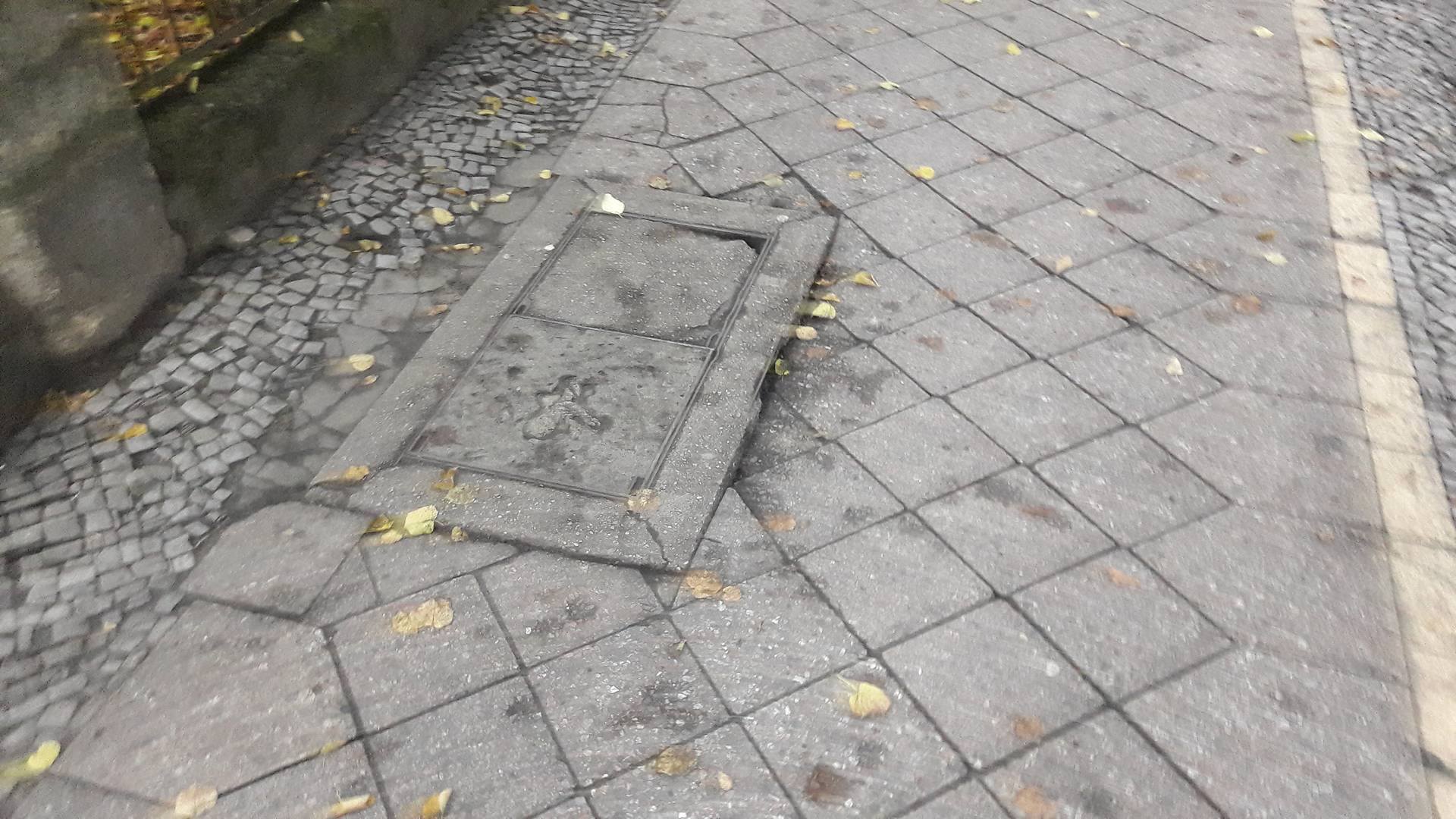 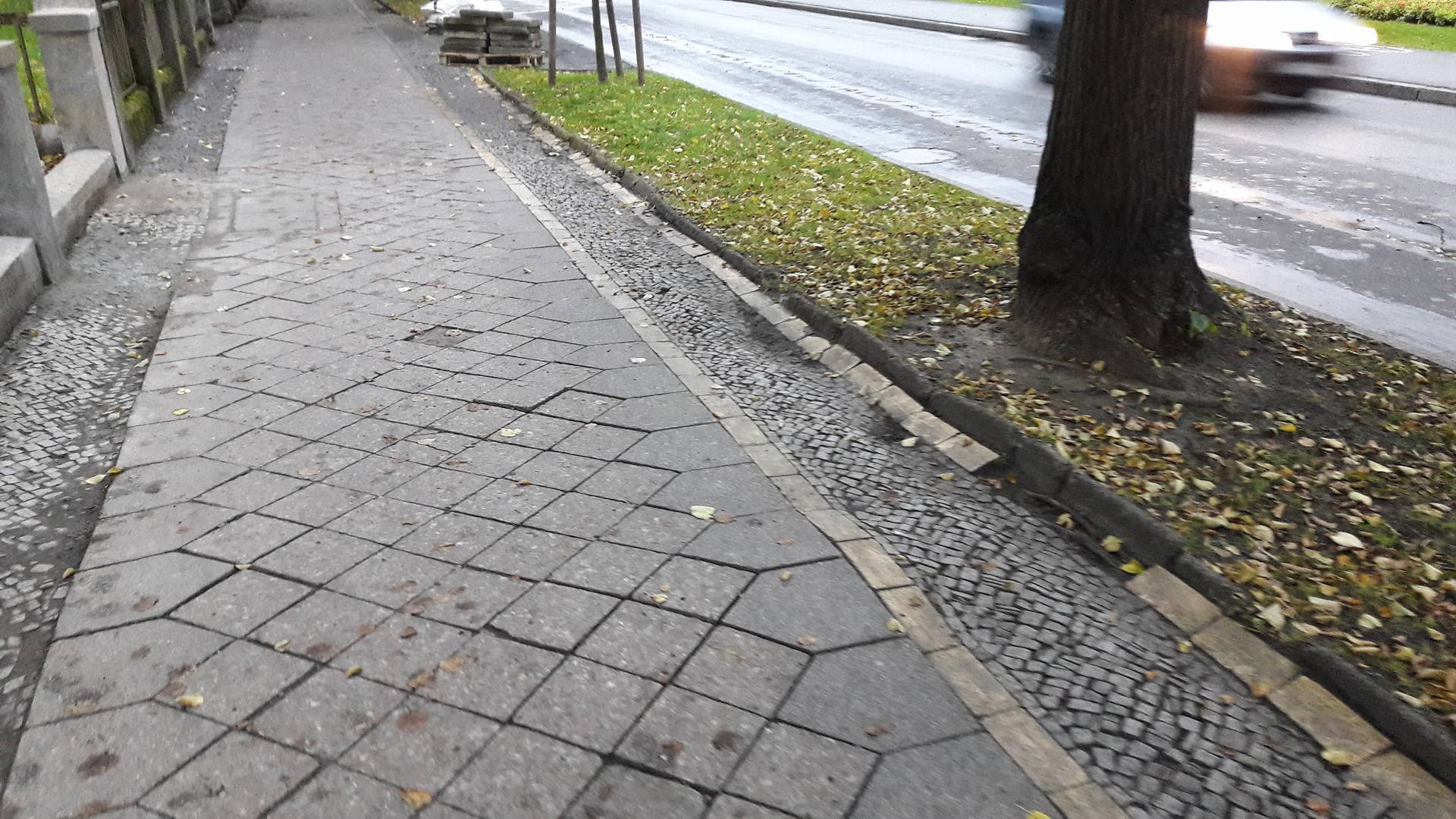 